                                             Памятка для детей и взрослыхС приходом весны хочется больше времени проводить на свежем воздухе, однако в это время не нужно забывать о правилах безопасности. Если следовать им, то вы убережете своё здоровье и здоровье своих детей!Осторожно клещи!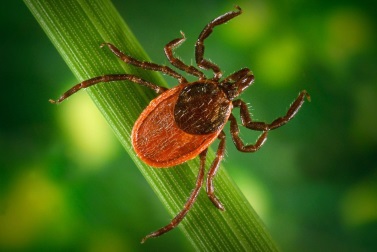                    С пробуждением природы, люди сталкиваются с такой опасностью,                            как укусы клещей.Как происходит заражениеКлещи поджидают жертву на травяной растительности, реже на кустарниках, но никогда не заползают на деревья, не падают и не прыгают с них. Клещ, прицепившись к коже, одежде человека, ползет вверх, пока не найдет укромное место под одеждой, чтобы присосаться к телу.Прежде чем присосаться, клещ 20-40 минут ползает по телу, выбирая наиболее подходящее место - там, где кожа тонкая, а сосуды расположены близко к поверхности.Ползут клещи всегда вверх, поэтому обнаруживают их подмышками, в паху, на спине, на шее и голове.Слюна клеща содержит обезболивающее вещество, поэтому укус его безболезнен, и длительное время не заметен!Лучшая защита от клещей – это соблюдение техники безопасности:Не рекомендуется без особой надобности садиться или ложиться на траву.Ноги должны быть полностью прикрыты.Спортивные трико, штаны должны быть заправлены в носки.Обязательно наличие головного убора.Длинные волосы желательно спрятать под головной убор.После прогулки, необходимо проверить, и стряхнуть как верхнюю одежду, так и нижнее белье.Осмотреть все тело.Обязательно расчесать волосы мелкой расческой.Если укуса клеща избежать не удалось,  то нужно обратиться в поликлинику для лечебной помощи! Помните, клещи всегда рядом с нами, так определено природой, и человек с этим ничего поделать не может. Главная задача человека – научиться жить в этих условиях и не ходить в «дом», где живут клещи, непрошенным и неподготовленным гостем.Осторожно водоём!Уважаемые взрослые!Безопасность жизни детей на водоемах во многих случаях зависит ТОЛЬКО ОТ ВАС!В связи с наступлением тёплой погоды, в целях недопущения гибели детей на водоемах обращаемся к Вам с убедительной просьбой:Не допускать нахождение детей вблизи водоёмов без вашего сопровождения! Этим Вы предупредите несчастные случаи с Вашими детьми на воде, от этого зависит жизнь Ваших детей сегодня и завтра.Помните! Нахождение детей вблизи водоемов без сопровождения взрослых категорически запрещено!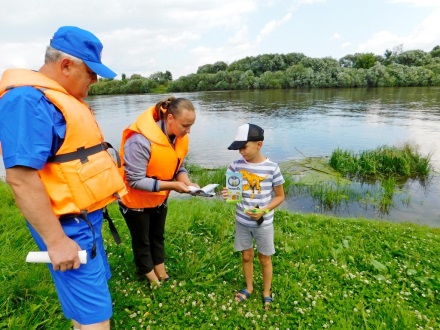 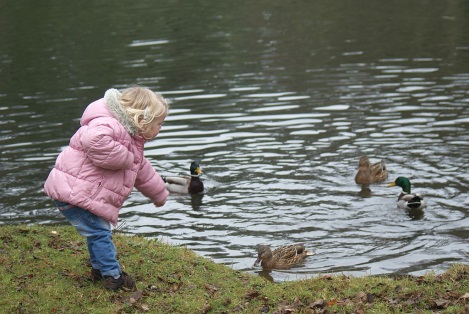                                                             Пожарная безопасность! Помните! В связи с высокой пожароопасностью разведение костров, сжигание сухой травы и мусора Запрещено!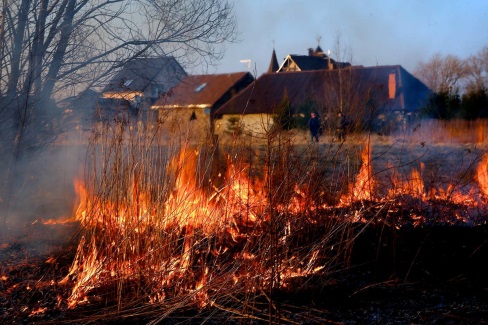 ТЕЛЕФОНЫ ЭКСТРЕННЫХ СЛУЖБ112 - единый номер экстренных служб101 - пожарная служба 102 - полиция103 - скорая помощьЗвонок с мобильного телефона возможет даже при нулевом балансеБерегите себя и своих детей!